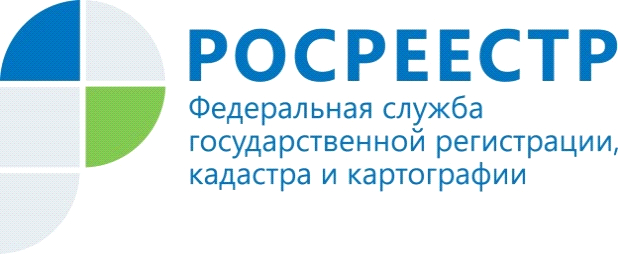 Управление Росреестра по Костромской области (далее – Управление) обращает внимание собственников недвижимого имущества на возможность защитить свою недвижимость от мошеннических действий, совершаемых посредниками, действующих по доверенности. Для этого собственнику необходимо написать заявление о невозможности проведения сделок с принадлежащим ему имуществом без его личного участия. С данным заявлением следует обратиться в офис МФЦ или через портал электронных услуг Росреестра (rosreestr.ru), подписав заявление личной электронной подписью. Госпошлина при этом не взимается. При подаче такого заявления в Единый государственный реестр недвижимости (ЕГРН) вносится соответствующая запись. За 10 месяцев 2017 года Управлением внесено в ЕГРН 323 записи о заявлениях о невозможности государственной регистрации перехода, ограничения права, обременения объекта недвижимости, прекращения права на объект недвижимости без личного участия собственника